هوالابهی - ای متوجّهين به نور الهی جمال قدم و اسم‌…حضرت عبدالبهاءاصلی فارسی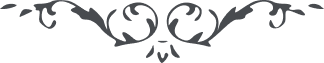 ٦٦ هوالابهی ای متوجّهين به نور الهی جمال قدم و اسم‌ اعظم روحی لاحبّائه‌ الفداء هر چند از     اين جهان صعود فرمود و خيمه در جهان پنهان برافراشت  ولی فيضش  شامل     است و فضلش کامل  نورش بازغ است و نجمش  لامع  کوکبش ساطع است  و     نيّرش لائح. در ايّامش  اشراقش از افق شهود بود و حال سطوعش از مطلع     غيب، عالم هويدا تنگ‌ است و جهان غيب بسی واسع و پر گشايش. پس توجّه به     آن جهان بايد تا فيض از جميع جهات بلکه مقدّس ‌از جهات رسد ذلک ما بيّنّاه     لکم يا احبّاء الله.   ع ع 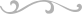 